СОВЕТ ДЕПУТАТОВ СЕЛЬСКОГО  ПОСЕЛЕНИЯТИХВИНСКИЙ  СЕЛЬСОВЕТДобринского муниципального районаЛипецкой области75-я сессия IV-го созываРЕШЕНИЕ01.07.2015г.                           д.Большая Плавица	                       № 248-рсОб утверждении Положения «О старшем населенного пунктасельского поселенияТихвинский сельсовет»Руководствуясь Федеральным законом от 06.10.2003 года № 131-ФЗ «Об общих принципах организации местного самоуправления в Российской Федерации»,    Уставом сельского поселения Тихвинский  сельсовет, Совет  депутатов сельского поселения  Тихвинский сельсоветРЕШИЛ: 1.Утвердить Положение «О старшем населенного пункта сельского поселения Тихвинский сельсовет»(приложение1).2.Утвердить образец удостоверения старшего населенного пункта (приложение 2). 3.Настоящее решение вступает в силу со дня официального обнародования и подлежит размещению на официальном сайте  сельского поселения Тихвинский сельсовет в информационной телекоммуникационной сети «Интернет».Председатель Совета депутатовсельского поселенияТихвинский сельсовет                                ___________       А.Г.КондратовПриложение 1 к решению Советадепутатов сельского поселения                                                                                                               Тихвинский сельсовет                                                                                                                              от 01.07.2015 №248-рсПОЛОЖЕНИЕО старшем населенного пункта сельского поселения Тихвинский сельсовет1.Общие положения 1.1. Настоящее Положение разработано в соответствии с Федеральным законом от 06.10.2003 года № 131-ФЗ «Об общих принципах организации местного самоуправления в Российской Федерации»,  в целях обеспечения многообразия форм участия населения в осуществлении местного самоуправления на территории населенных пунктов поселения и регулирует вопросы, связанные с определением основ правового положения старших населенных пунктов сельского поселения Тихвинский сельсовет.1.2. Старший населенного пункта  (далее старший) представляет интересы жителей населенного пункта при взаимодействии с администрацией  сельского поселения Тихвинский сельсовет, на территории которого расположен населенный пункт, осуществляет иные полномочия, предусмотренные законодательством.  1.3. Старший не является лицом, замещающим государственную должность, должность государственной службы, муниципальную должность или должность муниципальной службы.2. Порядок проведения собрания  граждан по выбору старшего. 2.1. Старшие избираются на территории всех населенных пунктов поселения независимо от количества жителей, проживающих в населенном пункте.2.2. Собрание  по выбору старшего проводится в порядке, установленном в Положении о собраниях (конференциях) граждан в сельском поселении.2.3. В собрании  граждан по выбору старшего имеют право принимать участие граждане, достигшие возраста 18 лет, обладающие избирательным правом и зарегистрированные по месту жительства либо по месту пребывания на территории, где избирается старший, а также обладающие зарегистрированными правами на недвижимое имущество, находящееся в границах населенного пункта, в котором избирается старший.2.4. Организационная подготовка собрания  граждан по избранию (переизбранию) старшего осуществляется администрацией сельского поселения с обязательным участием главы поселения в проведении собрания.2.5. Собрание  граждан избирает председателя и секретаря. Секретарь собрания граждан ведет протокол. Протокол собрания граждан подписывается председателем, секретарем, заверяется печатью администрации  сельского поселения и хранится в администрации до проведения следующих выборов старшего.2.6. Старшим может быть избран гражданин Российской Федерации, достигший возраста 21 год, обладающий избирательным правом, постоянно проживающий на территории, где избирается старший.2.7. Срок полномочий старшего  составляет 5 лет.2.8. Кандидаты на должность старшего могут быть выдвинуты:1) путем самовыдвижения;2) по предложению администрации  сельского поселения;3) жителями территории, на которой избирается старший.2.9. Старшим не может быть избрано лицо:1) имеющее гражданство иностранного государства;2) замещающее государственную должность, должность государственной службы, муниципальную должность или должность муниципальной службы;3) признанное судом недееспособным или ограниченно дееспособным;4) имеющее непогашенную или неснятую судимость.2.10. Избранным старшим считается кандидат, набравший наибольшее количество голосов граждан, участвующих в голосовании.2.11. Полномочия старшего подтверждаются выпиской из решения собрания  граждан по выбору старшего.2.12. Протоколы собраний  граждан хранятся в администрации сельского поселения до следующих выборов. 3. Порядок проведения собраний  граждан об отчете старшего.3.1. Старший не реже одного раза в год отчитывается о своей деятельности на собрании граждан жителей населенного пункта и предоставляет отчет о своей деятельности в письменном виде в администрацию поселения не позднее 15 ноября ежегодно для размещения его на официальном сайте сельского поселения в информационной телекоммуникационной сети «Интернет»3.2. По требованию одной трети избирателей либо главы поселения может быть проведен внеочередной отчет старшего.3.3. Старший обязан созвать собрание  жителей населенного пункта не позднее двух месяцев со дня получения письменного требования о представлении внеочередного отчета.       4.Предмет и организация деятельности старшего.4.1. Старший:- обращается с письменными и устными запросами, заявлениями и документами в администрацию  сельского поселения; представляет, и отстаивает права и законные интересы граждан населенного пункта, избравших его;- организует и проводит с населением по требованию граждан или по мере необходимости (но не реже одного раза в год) собрания граждан по обсуждению вопросов жизнедеятельности данного населенного пункта и его жителей и оформляет проведение мероприятия протоколом;- взаимодействует, во исполнение своих полномочий, с администрацией поселения;- оказывает содействие администрации сельского поселения в решении вопросов местного значения.4.2. Администрация поселения взаимодействует со старшим, знакомит его с соответствующими актами органов государственной власти и органов местного самоуправления, обобщает и распространяет положительный опыт их деятельности, проводит совещания и семинары, организует учебу.4.3. По запросам и при личном приеме старшего администрация поселения обязана не позднее, чем в 10-дневный срок рассмотреть предложения старшего и сообщить о результатах рассмотрения.        5. Права и обязанности старшего 5.1.Старший имеет право:- вносить по поручению граждан, по своей инициативе вопросы на обсуждение или рассмотрение представительного органа  и администрации поселения, а также предложения, направленные на улучшение деятельности органов местного самоуправления поселения;- разъяснять гражданам, постоянно, временно проживающих или находящихся на территории данного населенного пункта, вопросы соблюдения общественного и санитарного порядка, обеспечения противопожарной безопасности, приведения в надлежащий вид жилых домов, гаражей и других хозяйственных построек, усадебных участков и прилегающих к ним территорий;- при необходимости присутствовать, выступать на собраниях совета администрации поселения, обращаться с письменными и устными запросами, заявлениями и документами в администрацию  сельского поселения;- получать от соответствующих должностных лиц ответ о принятых по его обращениям мерах;- создавать актив из граждан, проявляющих активную жизненную позицию и помогающих в осуществлении общественной деятельности; 5.2. Старший обязан:- содействовать в реализации прав и законных интересов жителей населенного пункта в администрации  сельского поселения;- взаимодействовать с органами местного самоуправления поселения, в том числе по вопросам благоустройства территории, предоставления бытовых и жилищно-коммунальных услуг, организации и проведения публичных мероприятий, охраны общественного порядка, обеспечения первичных мер пожарной безопасности, предупреждения чрезвычайных ситуаций;- содействовать выполнению постановлений и распоряжений главы поселения, администрации поселения, решений  Совета депутатов сельского поселения, общих собраний граждан;- рассматривать в пределах своих полномочий заявления, предложения и жалобы граждан;- принимать активное участие в подготовке и проведении выборов, референдумов, опросов на территории населенного пункта;- не реже одного раза в год отчитываться о проделанной работе перед жителями населенного пункта. 6. Порядок и сроки размещения на сайте  сельского поселения в информационно-телекоммуникационной сети «Интернет» списка избранных старших, а также отчетов старших о своей деятельности6.1. На сайте сельского поселения в информационно-телекоммуникационной сети «Интернет» подлежат размещению списки избранных старших, а также отчеты старших о своей деятельности (далее по тексту – информация). Отчеты старших размещаются в информационно-телекоммуникационной сети «Интернет» на сайте сельского поселения в срок до 1 декабря текущего года.6.2. Информация, размещаемая на официальном сайте  сельского поселения в информационно-телекоммуникационной сети «Интернет», должна обладать полнотой, актуальностью и достоверностью, а также соответствовать требованиям действующего законодательства. 7. Порядок досрочного прекращения полномочий старшего, а также порядок проведения собрания  граждан по рассмотрению вопроса о досрочном прекращении полномочий старшего.7.1. Полномочия старшего прекращаются досрочно по решению собрания  граждан в случаях:1) подачи старшим личного заявления о досрочном прекращении полномочий;2) неудовлетворительной оценки населением деятельности старшего по результатам его ежегодного отчета;3) переезда старшего на постоянное место жительства за пределы территории поселения, на которой осуществляется его деятельность;4) избрания (назначения) его на государственную должность, должность государственной службы, муниципальную должность или должность муниципальной службы;5) вступления в законную силу обвинительного приговора суда в отношении старшего или признания его судом недееспособным (ограниченно дееспособным);6) приобретения гражданства иностранного государства или прекращения гражданства Российской Федерации;7) длительной болезни (стойкой неспособности по состоянию здоровья осуществлять свою деятельность);8) смерти.7.2. Вопрос о досрочном прекращении полномочий старшего населенного пункта принимается собранием  граждан по письменному обращению в администрацию сельского поселения не менее одной трети граждан, постоянно проживающих в соответствующем населенном пункте.Требование граждан о досрочном прекращении полномочий старшего должно быть подтверждено в письменной форме путем сбора подписей. Право сбора подписей имеет любой гражданин или группа граждан постоянно проживающих в соответствующем населенном пункте.7.3. Старший считается отозванным, если за его отзыв проголосовало не менее 2/3 от присутствующих на собрании  граждан.7.4. Полномочия старшего прекращаются с момента вступления решения собрания  граждан в законную силу - в трехдневный срок со дня его подписания.7.5.Собрание граждан по досрочному прекращению полномочий старшего оформляется протоколом, который подписывают председатель и секретарь собрания. Протокол заверяется печатью администрации  сельского поселения. 8. Меры поощрения старшего за активную работу.Старший может поощряться администрацией сельского поселения за активную работу, в том числе по итогам муниципального конкурса на звание «Лучший старший». 9. Заключительные положения9.1.Старший осуществляет свою деятельность во взаимодействии с органами государственной власти Липецкой области, органами местного самоуправления Добринского муниципального района и органами местного самоуправления Тихвинский  сельского поселения в соответствии с федеральным  областным и районным законодательством.Приложение 2 к решению Советадепутатов сельского поселения                                                                                            Тихвинский сельсовет                                                                                                         от 01.07.2015 №248-рсОбразец удостоверенияАдминистрация  сельского поселения Тихвинский сельсоветДобринского муниципального района Липецкой области  Дата выдачи: ____________  Удостоверение действительно до мпокончания срока полномочий                                                                                 УДОСТОВЕРЕНИЕ № _______________________________________________________________________(фамилия, имя, отчество)Старший населенного пункта  с. (д.)_____________________Глава сельского поселенияТихвинский сельсовет                                                        __________________мп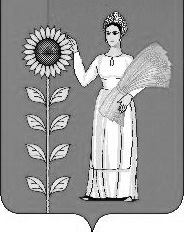    Герб района                                                                 Место для фотографии